07.04.2020г. «Развитие концентрации и устойчивости внимания» «Коррекция и развитие психомоторики и сенсорных процессов обучающихся с ОВЗ»Наумович Саша 4 кл.Педагог-психолог:  Боярова Светлана Александровна.  Viber, Watsap:89233331050Время занятий:  вторник– 15.50ч.Ход занятия:Ход занятия:-Саша, посмотри на картинку, кто там изображен? Найди между двумя боксерами 7 отличий, раскрась их.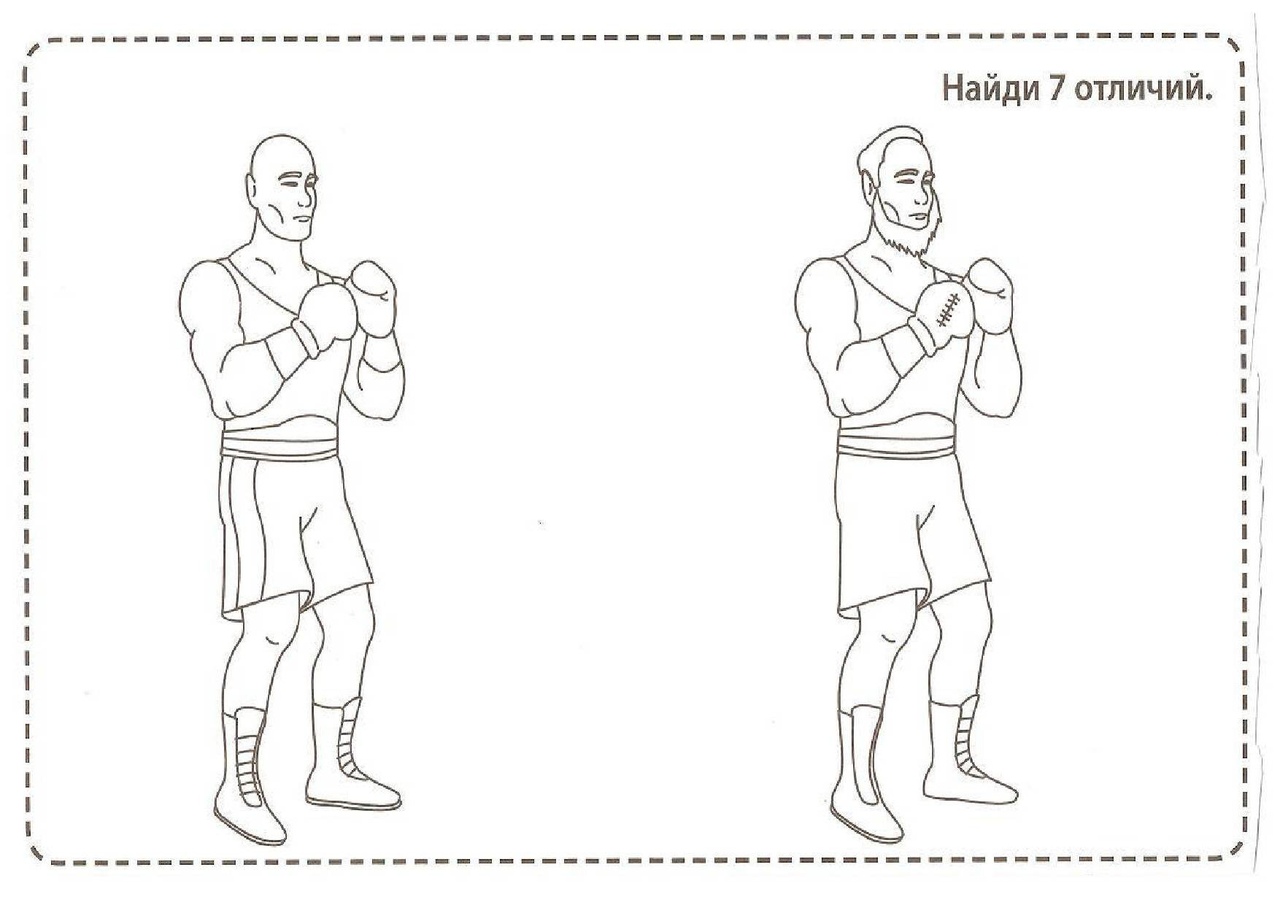 -Саша, посмотри на картинку ниже, видишь  каждой Бабе Яге присвоен номер, напиши под картинкой,  чья избушка нарисована (номер Бабы Яги) 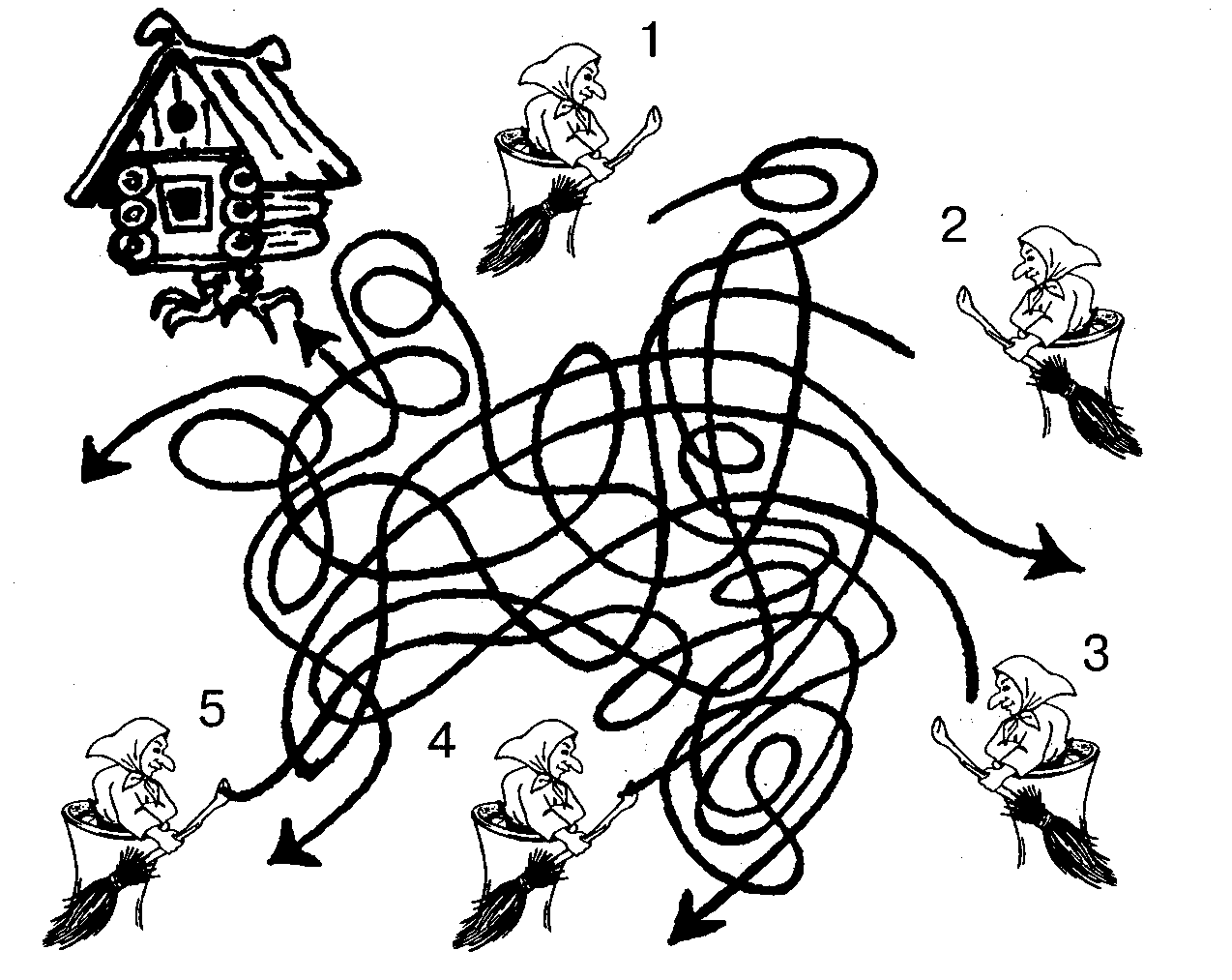 -Молодец, теперь посмотри на картинку ниже, прочитай задание, если нужна помощь, обратись к старшим.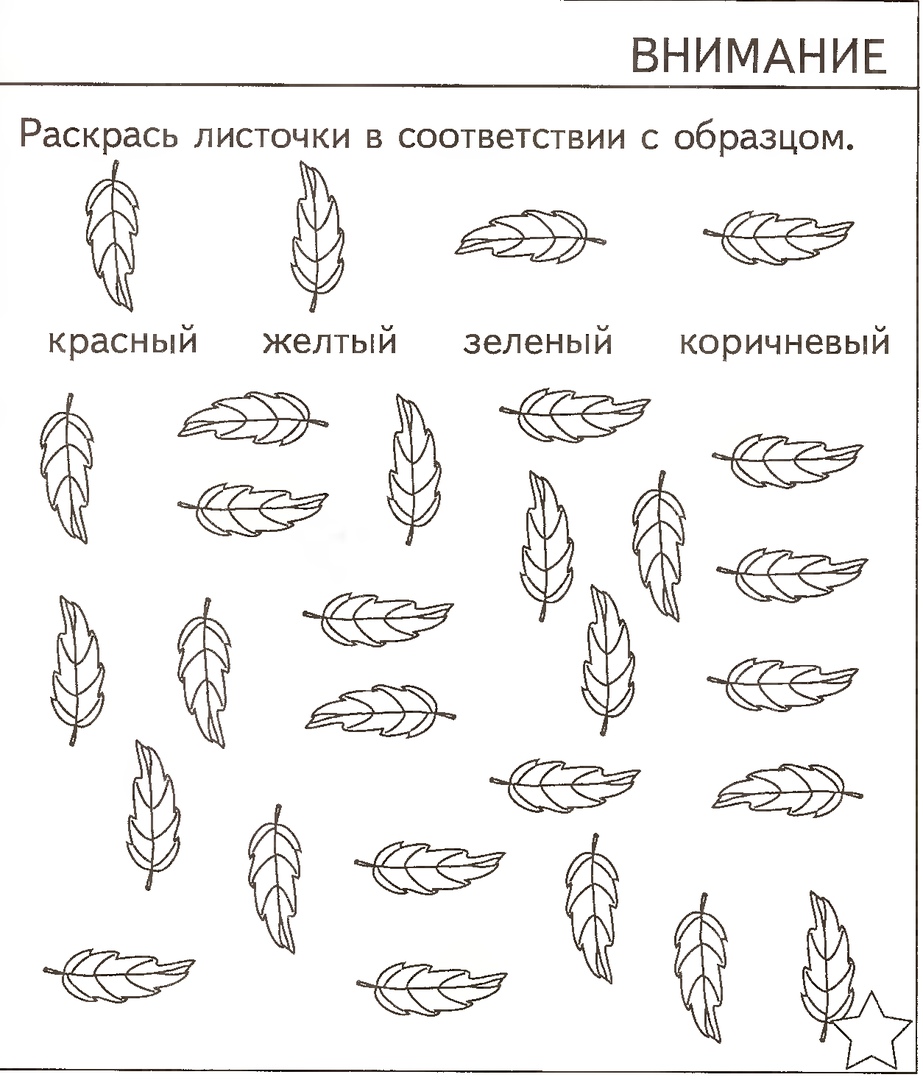 